CAMOSUN COLLEGE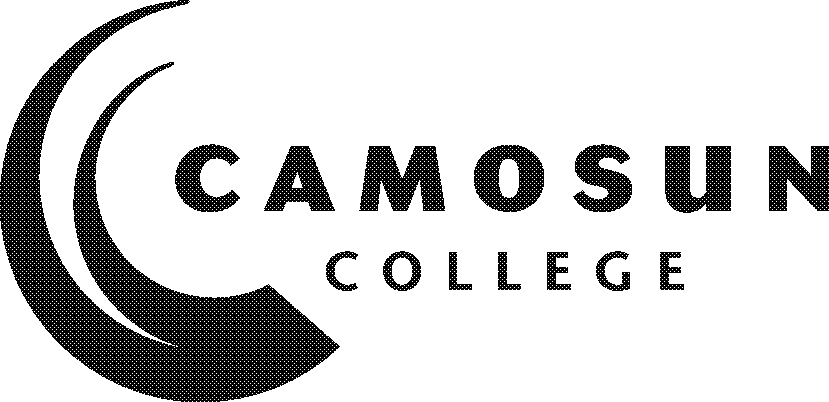 School of Arts & ScienceDepartment of EnglishENGL-151-D30 DX30Academic Writing StrategiesWinter 2021COURSE OUTLINEThe course description is online @ http://camosun.ca/learn/calendar/current/web/engl.html  Please note:  This outline will not be kept indefinitely.  It is recommended students keep this outline for their records, especially to assist in transfer credit to post-secondary institutions.1.	Instructor Information2.  Intended Learning OutcomesUpon completion of this course a student will be able to:Form critical responses to ideas.Distinguish between fact and opinion.Analyse and articulate the reasoning behind an argument.Demonstrate a critical examination of ideas through close reading, inquiry, divergent thinking, evaluation of evidence and interpretation, as well as an understanding of rhetoric, reason, logic and word usage.Produce writing under exam conditions, as well as outside class.Differentiate academic and non-academic writing. Write in an academic style common to multiple disciplines.Approach writing as an active exploration of multiple perspectives on a topic. Compose effective summaries.Select and use rhetorical patterns purposefully.Employ a comprehensive writing process, which includes prewriting, focusing, planning, multiple drafting, conferring, revising and editing/proofing.Develop an argument with a controlling thesis; write unified, coherent paragraphs, including effective introductions, transitions and conclusions in correct, clear, effective English.Develop effective, focused research questions.Demonstrate control, clarity and cohesion in the development and organization of ideas.Vary style purposefully for planned rhetorical strategies.Write for specific results.Critique his/her own and others’ writing.Read and analyze complex texts from various academic disciplines.Vary reading approaches for different purposes, such as personal response, persuasion, and criticism.Participate and engage in a dynamic, stimulating exchange of ideas based upon close textual readings.Discuss and debate text using terminology appropriate to the discipline and context of those texts.Analyze textual readings, which may include visual texts, by identifying controlling ideas, supporting details, dominant rhetorical pattern, subtext, tone and stylistic features.Summarize readings to reflect coherently the original’s ideas, purpose, organization, and tone.Critically read your own and others’ writing.Demonstrate information literacy skills.Determine the nature and extent of the information needed.Know and use what information resources are available, in different formats.Use print and electronic resources effectively and efficiently.Evaluate sources for authority, relevance, reliability, currency and other criteria.Incorporate and integrate research through correct use of summary, paraphrase and quotation.Document sources fully and ethically, according to specified bibliographic conventions.Develop self-awareness as an academic writer and contributor.Articulate one’s position in a critical debate of ideas.Reflect on one’s own writing for continuous improvement.3.	Required Materials(a)	TextsTara Horkoff’s Writing for Success: 1st Canadian Edition, available free online at https://opentextbc.ca/writingforsuccess/; academic and non-academic articles listed below. OtherAccess to resources to support your online learning. Please see http://camosun.ca/services/orientation/online-learning.html for details about what you will need.4.	Course Content and SchedulePlease see the class D2L page for the detailed information about readings and resources, as well as the Learning Activities and Assignments.5.	Basis of Student Assessment (Weighting)(a)	AssignmentsOnline learning activities (750-1000 words) 15% Formal summary (250 words) 10% Rhetorical analysis (750-1000 words) 20% Annotated bibliography and proposal 10% Research paper (1500 words) 25%Final Exam (750-1000 words) 20%QuizzesN/AExamsThis course has a timed, online Final Exam, which will be held during the exam period.Other Participation in online Discussion forums throughout the term, including whole class and small group discussions, will be evaluated as part of the Online learning activities grade.6.	Grading System7.	Recommended Materials to Assist Students to Succeed Throughout the CourseOn your class D2L page you will find links to Camosun’s resources and supports, including the Writing Centre, which is currently operating online.8.	College Supports, Services and Policies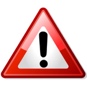 Immediate, Urgent, or Emergency Support If you or someone you know requires immediate, urgent, or emergency support (e.g. illness, injury, thoughts of suicide, sexual assault, etc.), SEEK HELP. Resource contacts @ http://camosun.ca/about/mental-health/emergency.html or http://camosun.ca/services/sexual-violence/get-support.html#urgent College Services Camosun offers a variety of health and academic support services, including counselling, dental, disability resource centre, help centre, learning skills, sexual violence support & education, library, and writing centre.  For more information on each of these services, visit the STUDENT SERVICES link on the College website at http://camosun.ca/ College Policies Camosun strives to provide clear, transparent, and easily accessible policies that exemplify the college's commitment to life-changing learning. It is the student’s responsibility to become familiar with the content of College policies. Policies are available on the College website at http://camosun.ca/about/policies/. Education and academic policies include, but are not limited to, Academic Progress, Admission, Course Withdrawals, Standards for Awarding Credentials, Involuntary Health and Safety Leave of Absence, Prior Learning Assessment, Medical/Compassionate Withdrawal, Sexual Violence, Student Ancillary Fees, Academic Integrity, Grade Review & Appeals, Student Misconduct and Academic Accommodations for Students with Disabilities and Student Penalties and Fines. Grading Systems http://camosun.ca/about/policies/index.htmlThe following two grading systems are used at Camosun College:1.  Standard Grading System (GPA)2.	Competency Based Grading System (Non GPA)This grading system is based on satisfactory acquisition of defined skills or successful completion of the course learning outcomesTemporary GradesTemporary grades are assigned for specific circumstances and will convert to a final grade according to the grading scheme being used in the course. See Grading Policy at http://camosun.ca/about/policies/index.html for information on conversion to final grades, and for additional information on student record and transcript notations.(a)	Instructor(a)	InstructorDeanna Roozendaal, BA, MA EnglishDeanna Roozendaal, BA, MA EnglishDeanna Roozendaal, BA, MA English(b)	Office hours(b)	Office hoursCourse Check-ins - Wednesdays 8:30-9:50am on D2L CollaborateOne-on-one consultations - Wednesdays 10-10:20am and 12:30-1:20pmOther consultation times by appointment (on Collaborate or by phone)Course Check-ins - Wednesdays 8:30-9:50am on D2L CollaborateOne-on-one consultations - Wednesdays 10-10:20am and 12:30-1:20pmOther consultation times by appointment (on Collaborate or by phone)Course Check-ins - Wednesdays 8:30-9:50am on D2L CollaborateOne-on-one consultations - Wednesdays 10-10:20am and 12:30-1:20pmOther consultation times by appointment (on Collaborate or by phone)(c)	Location(c)	LocationOnline on D2L CollaborateOnline on D2L CollaborateOnline on D2L Collaborate(d)	Phone    TBATBAAlternative:(e)	E-mail(e)	E-mailroozenda@camosun.caroozenda@camosun.caroozenda@camosun.ca(f)	Website(f)	WebsiteClass D2L page at https://online.camosun.ca/d2l/home/190070 Class D2L page at https://online.camosun.ca/d2l/home/190070 Class D2L page at https://online.camosun.ca/d2l/home/190070 XStandard Grading System (GPA)Competency Based Grading SystemPercentageGradeDescriptionGrade Point Equivalency90-100A+985-89A880-84A-777-79B+673-76B570-72B-465-69C+360-64C250-59D10-49FMinimum level has not been achieved.0GradeDescriptionCOMThe student has met the goals, criteria, or competencies established for this course, practicum or field placement.DSTThe student has met and exceeded, above and beyond expectation, the goals, criteria, or competencies established for this course, practicum or field placement. NCThe student has not met the goals, criteria or competencies established for this course, practicum or field placement.Temporary GradeDescriptionIIncomplete:  A temporary grade assigned when the requirements of a course have not yet been completed due to hardship or extenuating circumstances, such as illness or death in the family. IPIn progress:  A temporary grade assigned for courses that are designed to have an anticipated enrollment that extends beyond one term. No more than two IP grades will be assigned for the same course. CWCompulsory Withdrawal:  A temporary grade assigned by a Dean when an instructor, after documenting the prescriptive strategies applied and consulting with peers, deems that a student is unsafe to self or others and must be removed from the lab, practicum, worksite, or field placement. 